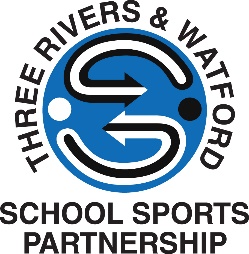 Boys U15 Dodgeball RulesSquads can be up to 8 players, with 6 players on court at a time.A game lasts for two minutes – A match is best of three games.You can win a game by either eliminating all the opposing players or having more players on your team at the end of two minutes.Three dodgeballs are used and positioned in the centre zone at the start of each game.Once the ball has been picked up by a player from the opening rush the ball must go back to the return line before it is thrown at an opposing player.Games are played on a 44ft by 20ft court with a 2ft centre zone; courts are marked using non-marking tape (doubles badminton court).A player is out if a direct throw from an opposing team player hits them below head height. If a throw hits a player in the face they are still in.If a throw hits a player on the back when not facing play, or top of the head when they are ducking down, they are out.A player is out if their throw is caught by a member of the opposing team. A successful catch enables a player who is already out to return to the game; this must always be the first player who was out and they must return behind the return line.If a player is hit by a throw and a teammate catches that same ball before it hits any other surface then they have saved the first player hit from being out.If a player leaves the court for any reason (including to collect a ball) without asking permission from the ref, they are out.A player may use a ball in their possession to block a thrown ball – They must ensure they keep full control of the ball they are holding. If they drop the ball used to block, they are out.The leading team (the team with the most players on court) has five seconds from the referee’s call to throw the majority of the balls in their possession – the leading team can always hold on to one ball.